БАШҠОРТОСТАН РЕСПУБЛИКАҺЫның                                                                            совет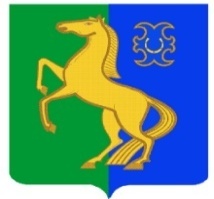 ЙƏРМƏКƏЙ районы                                                                     сельского поселениямуниципаль РАЙОНЫның                                                          Усман-Ташлинский СЕЛЬСОВЕТ уҫман-ташлы АУЫЛ СОВЕТЫ                                                             МУНИЦИПАЛЬНОГО РАЙОНА            ауыл БИЛƏмƏҺе                                                                                    ЕрмекеевскиЙ район                   советы                                                                                        РЕСПУБЛИкИ БАШКОРТОСТАН            Карар                                       № 12.4                                Решение 19 июль 2017 й.                                                                            19 июля 2017 г.О проекте решения внесении изменений и дополненийв Устав сельского поселения Усман-Ташлинский сельсоветмуниципального района Ермекеевский районРеспублики БашкортостанСовет сельского поселения Усман-Ташлинский сельсоветмуниципального района Ермекеевский район Республики БашкортостанРЕШИЛ:1. Внести в Устав сельского поселения Усман-Ташлинский сельсовет муниципального района Ермекеевский район Республики Башкортостанследующие изменения и дополнения:часть 1 статьи 4 дополнить пунктом 14 следующего содержания:«14) осуществление мероприятий в сфере профилактикиправонарушений, предусмотренных Федеральным законом «Об основах системы профилактики правонарушений в Российской Федерации».»;пункт 1 части 3 статьи 11 изложить в следующей редакции:«1) проект устава сельского поселения, а также проект муниципального нормативного правового акта о внесении изменений и дополнений в данный устав, кроме случаев, когда в устав сельского поселения вносятся изменения в форме точного воспроизведения положений Конституции Российской Федерации, федеральных законов, Конституции Республики Башкортостан или законов Республики Башкортостан в целях приведения данного устава в соответствие с этими нормативными правовыми актами;»;часть 5 статьи 19 изложить в следующей редакции:«5. Глава сельского поселения должен соблюдать ограничения, запреты, исполнять обязанности, которые установлены Федеральным законом от 25 декабря 2008 года № 273-ФЭ «О противодействии коррупции», Федеральным законом от 3 декабря 2012 года № 230-ФЭ «О контроле за соответствием расходов лиц, замещающих государственные должности, и иных лиц их доходам», Федеральным законом от 7 мая 2013 года № 79-ФЗ «О запрете отдельным категориям лиц открывать и иметь счета (вклады), хранить наличные денежные средства и ценности в иностранных банках, расположенных за пределами территории Российской Федерации, владеть и (или) пользоваться иностранными финансовыми инструментами».»;В статье 19.1 слова «В случаях досрочного прекращения полномочий главы сельского поселения либо временного отсутствия главы сельского поселения» заменить словами «В случае досрочного прекращения полномочий главы сельского поселения либо применения к нему по решению суда мер процессуального принуждения в виде заключения под стражу или временного отстранения от должности, а также в случае временного отсутствия главы сельского поселения»;В статье 22:1.5.1. дополнить частью 5.1 следующего содержания:«5.1. Проверка достоверности и полноты сведений о доходах, расходах, об имуществе и обязательствах имущественного характера, представляемых в соответствии с законодательством Российской Федерации о противодействии коррупции депутатом, членом выборного органа местного самоуправления, выборным должностным лицом местного самоуправления, проводится по решению Главы Республики Башкортостан в порядке, установленном законом Республики Башкортостан.При выявлении в результате проверки, проведенной в соответствии с настоящей частью, фактов несоблюдения ограничений, запретов, неисполнения обязанностей, которые установлены Федеральным законом от 25 декабря 2008 года № 273-Ф3 «О противодействии коррупции», Федеральным законом от 3 декабря 2012 года № 230-Ф3 «О контроле за соответствием расходов лиц, замещающих государственные должности, и иных лиц их доходам», Федеральным законом от 7 мая 2013 года № 79-ФЗ «О запрете отдельным категориям лиц открывать и иметь счета (вклады), хранить наличные денежные средства и ценности в иностранных банках, расположенных за пределами территории Российской Федерации, владеть и (или) пользоваться иностранными финансовыми инструментами», Глава Республики Башкортостан обращается с заявлением о досрочном прекращении полномочий депутата, члена выборного органа местного самоуправления, выборного должностного лица местного самоуправления в орган местного самоуправления, уполномоченный принимать соответствующее решение, или в суд.Сведения о доходах, расходах, об имуществе и обязательствах имущественного характера, представленные лицами, замещающими муниципальные должности, размещаются на официальных сайтах органов местного самоуправления в информационно-телекоммуникационной сети «Интернет» и (или) предоставляются для опубликования средствам массовой информации в порядке, определяемом муниципальными правовыми актами.»;1.5.2. часть 10 дополнить абзацем следующего содержания:«В случае обращения Главы Республики Башкортостан с заявлением о досрочном прекращении полномочий депутата Совета днем появления основания для досрочного прекращения полномочий является день поступления в Совет данного заявления.»;В части 2 статьи 26 второе предложение изложить в следующей редакции: «Не требуется официальное опубликование (обнародование) порядка учета предложений по проекту муниципального правового акта о внесении изменений и дополнений в Устав сельского поселения, а также порядка участия граждан в его обсуждении в случае, когда в Устав сельского поселения вносятся изменения в форме точного воспроизведения положений Конституции Российской Федерации, федеральных законов, Конституции Республики Башкортостан или законов Республики Башкортостан в целях приведения Устава сельского поселения в соответствие с этими нормативными правовыми актами.»;в части 1 статьи 48 и далее по тексту Устава слова «Президент Республики Башкортостан» в соответствующем падеже заменить словами «Глава Республики Башкортостан» в соответствующем падеже;пункт 4 части 2 статьи 50 изложить в следующей редакции:«4) несоблюдение ограничений, запретов, неисполнение обязанностей, которые установлены Федеральным законом от 25 декабря 2008 года № 273-ФЗ «О противодействии коррупции», Федеральным законом от 3 декабря 2012 года № 230-Ф3 «О контроле за соответствием расходов лиц, замещающих государственные должности, и иных лиц их доходам», Федеральным законом от 7 мая 2013 года № 79-ФЗ «О запрете отдельным категориям лиц открывать и иметь счета (вклады), хранить наличные денежные средства и ценности в иностранных банках, расположенных за пределами территории Российской Федерации, владеть и (или) пользоваться иностранными финансовыми инструментами»;».Настоящее решение обнародовать на официальном стенде Администрации сельского поселения Усман-Ташлинский сельсовет муниципального района Ермекеевский район Республики Башкортостан  после его государственной регистрации.